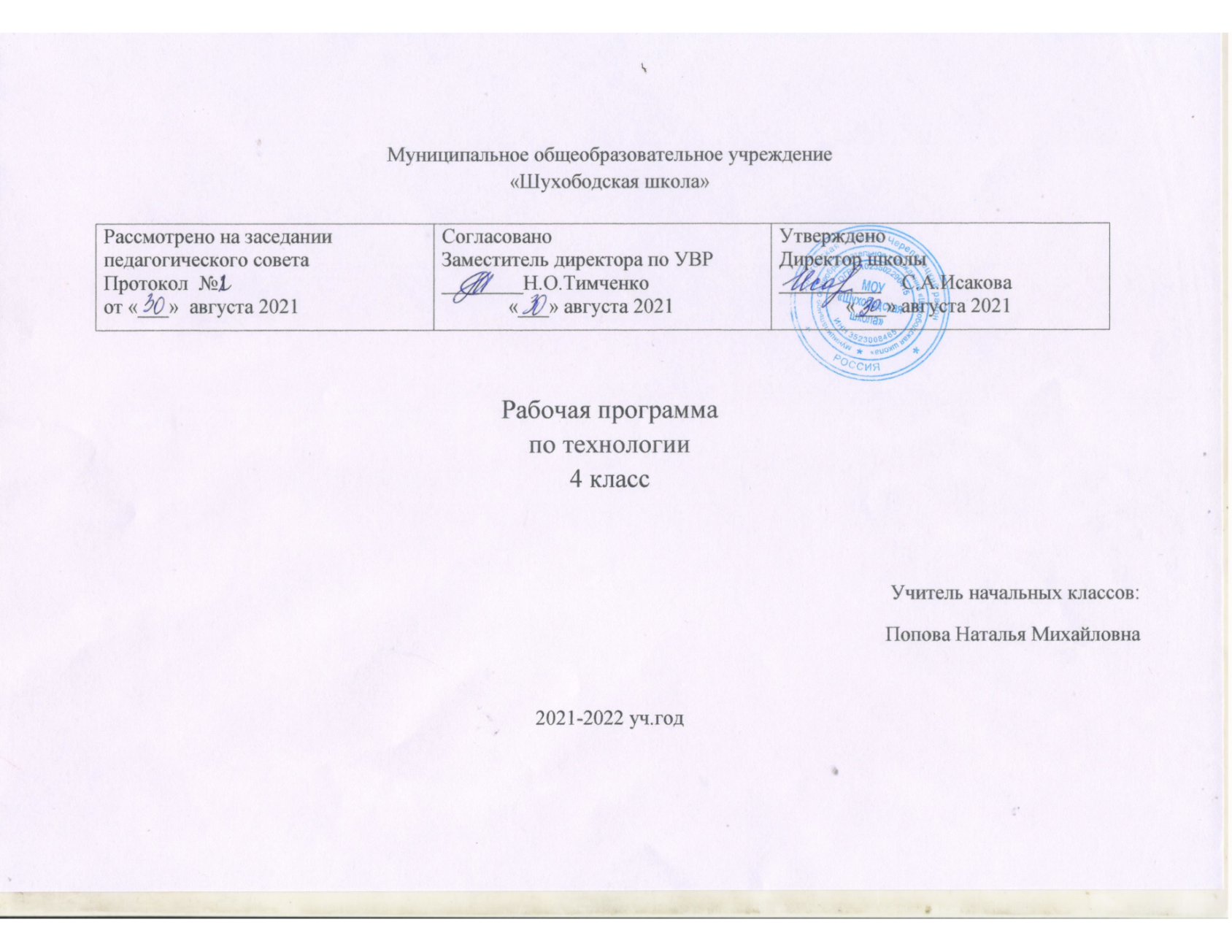 Рабочая программа учебного предмета«Обществознание»6-9 классы Составитель:Андреева Н.В.2021 – 2022 учебный годПояснительная записка.Рабочая программа составлена на основе  требований  Федерального государственного образовательного стандарта основного общего образования  второго поколения  и с учетом требований следующих нормативных документов:Федерального закона «Об образовании в Российской Федерации» от 29 декабря 2012г. №273-ФЗ (с последующими изменениями).Федерального государственного образовательного стандарта основного общего образования, утверждённого приказом Минобрнауки России от 17.12.2010г. №1897 (с последующими изменениями).Авторской  рабочей программы (Рабочие программы к предметной линии учебников под редакцией Л.Н. Боголюбова. 5 - 9 классы: пособие для учителей общеобразовательных учреждений/ Л.Н. Боголюбов, Н.И. Городецкая, Л.Ф. Иванова и др.- М.: Просвещение, 2011)Устав МОУ «Шухободская школа»Основная общеобразовательная программа основного общего образования МОУ «Шухободская школа»Учебный план МОУ «Шухободская школа»Положения о структуре, порядке разработки и утверждения рабочих программ по отдельным учебным предметам, дисциплинам, курсам (модулям) МОУ «Шухободская школа».       В классах , где имеются ученики с ограниченными возможностями здоровья с диагнозом ЗПР(имеется заключение ПМПК) на уроках ведется коррекционная работа (см.приложение)Планируемые результатыЛичностные результаты освоения основной образовательной программы основного общего образования должны отражать:1) воспитание российской гражданской идентичности: патриотизма, уважения к  Отечеству, прошлое и настоящее многонационального народа России; осознание своей этнической принадлежности, знание истории, языка, культуры своего народа, своего края, основ культурного наследия народов России и человечества; усвоение гуманистических, демократических и традиционных ценностей многонационального российского общества; воспитание чувства ответственности и долга перед Родиной;2) формирование ответственного отношения к учению, готовности и способности обучающихся к саморазвитию и самообразованию на основе  мотивации к обучению и познанию, осознанному выбору и построению дальнейшей  индивидуальной траектории образования на базе ориентировки в мире профессий и профессиональных предпочтений, с учетом устойчивых познавательных интересов, а также на основе формирования уважительного отношения к труду, развития опыта участия в социально значимом труде;3) формирование целостного мировоззрения, соответствующего современному уровню развития науки и общественной практики, учитывающего социальное,культурное, языковое, духовное многообразие современного мира;4) формирование осознанного, уважительного и доброжелательного отношения к другому человеку, его мнению, мировоззрению, культуре, языку, вере,гражданской позиции, к истории, культуре, религии, традициям, языкам, ценностям народов России и народов мира; готовности и способности вести диалог с другими  людьми и достигать в нем взаимопонимания;5) освоение социальных норм, правил поведения, ролей и форм социальной  жизни в группах и сообществах, включая взрослые и социальные сообщества;участие в школьном самоуправлении и общественной жизни в пределах возрастных  компетенций с учетом региональных, этнокультурных, социальных и экономических особенностей;6) развитие морального сознания и компетентности в решении моральных проблем на основе личностного выбора, формирование нравственных чувств и нравственного поведения, осознанного и ответственного отношения к собственным поступкам;7) формирование коммуникативной компетентности в общении и сотрудничестве со сверстниками, детьми старшего и младшего возраста, взрослыми в процессе образовательной, общественно полезной, учебно-исследовательской,  творческой и других видов деятельности;8) формирование ценности здорового и безопасного образа жизни; усвоение правил индивидуального и коллективного безопасного поведения в чрезвычайных ситуациях, угрожающих жизни и здоровью людей, правил поведения на транспорте и на дорогах;9) формирование основ экологической культуры, соответствующей современному уровню экологического мышления, развитие опыта экологически ориентированной рефлексивно-оценочной и практической деятельности в жизненных ситуациях;10) осознание значения семьи в жизни человека и общества, принятие ценности семейной жизни, уважительное и заботливое отношение к членам своей семьи;11) развитие эстетического сознания через освоение художественного наследия народов России и мира, творческой деятельности эстетического характера.Метапредметные результаты изучения обществознания выпускниками основной школы проявляются в: • умении сознательно организовывать свою познавательную деятельность (от постановки цели до получения и оценки результата); • умении объяснять явления и процессы социальной действительности с научных, социально-философских позиций; рассматривать их комплексно в контексте сложившихся реалий и возможных перспектив; • способности анализировать реальные социальные ситуации, выбирать адекватные способы деятельности и модели поведения в рамках реализуемых основных социальных ролей (производитель, потребитель и др.); • овладении различными видами публичных выступлений (высказывания, монолог, дискуссия) и следовании этическим нормам и правилам ведения диалога; • умении выполнять познавательные и практические задания, в том числе с использованием проектной деятельности на уроках и в доступной социальной практике, на: 1) использование элементов причинно-следственного анализа; 2) исследование несложных реальных связей и зависимостей; 3) определение сущностных характеристик изучаемого объекта; выбор верных критериев для сравнения, сопоставления, оценки объектов; 4) поиск и извлечение нужной информации по заданной теме в адаптированных источниках различного типа; 5) перевод информации из одной знаковой системы в другую (из текста в таблицу, из аудиовизуального ряда в текст и др.), выбор знаковых систем адекватно познавательной и коммуникативной ситуации;6) объяснение изученных положений на конкретных примерах; 7) оценку своих учебных достижений, поведения, черт своей личности с учетом мнения других людей, в том числе для корректировки собственного поведения в окружающей среде; выполнение в повседневной жизни этических и правовых норм, экологических требований; 8) определение собственного отношения к явлениям современной жизни, формулирование своей точки зрения. Предметные результатыЧеловек. Деятельность человекаВыпускник научится:использовать знания о биологическом и социальном в человеке для характеристики его природы;характеризовать основные возрастные периоды жизни человека, особенности подросткового возраста;в модельных и реальных ситуациях выделять сущностные характеристики и основные виды деятельности людей, объяснять роль мотивов в деятельности человека;характеризовать и иллюстрировать конкретными примерами группы потребностей человека;приводить примеры основных видов деятельности человека;выполнять несложные практические задания по анализу ситуаций, связанных с различными способами разрешения межличностных конфликтов; выражать собственное отношение к различным способам разрешения межличностных конфликтов.Выпускник получит возможность научиться:выполнять несложные практические задания, основанные на ситуациях, связанных с деятельностью человека;оценивать роль деятельности в жизни человека и общества;оценивать последствия удовлетворения мнимых потребностей, на примерах показывать опасность удовлетворения мнимых потребностей, угрожающих здоровью;использовать элементы причинно-следственного анализа при характеристике межличностных конфликтов;моделировать возможные последствия позитивного и негативного воздействия группы на человека, делать выводы.ОбществоВыпускник научится:демонстрировать на примерах взаимосвязь природы и общества, раскрывать роль природы в жизни человека;распознавать на основе приведенных данных основные типы обществ;характеризовать движение от одних форм общественной жизни к другим; оценивать социальные явления с позиций общественного прогресса;различать экономические, социальные, политические, культурные явления и процессы общественной жизни;выполнять несложные познавательные и практические задания, основанные на ситуациях жизнедеятельности человека в разных сферах общества;характеризовать экологический кризис как глобальную проблему человечества, раскрывать причины экологического кризиса;на основе полученных знаний выбирать в предлагаемых модельных ситуациях и осуществлять на практике экологически рациональное поведение;раскрывать влияние современных средств массовой коммуникации на общество и личность; конкретизировать примерами опасность международного терроризма.Выпускник получит возможность научиться:наблюдать и характеризовать явления и события, происходящие в различных сферах общественной жизни;выявлять причинно-следственные связи общественных явлений и характеризовать основные направления общественного развития;осознанно содействовать защите природы.Социальные нормыВыпускник научится:раскрывать роль социальных норм как регуляторов общественной жизни и поведения человека;различать отдельные виды социальных норм;характеризовать основные нормы морали;критически осмысливать информацию морально-нравственного характера, полученную из разнообразных источников, систематизировать, анализировать полученные данные; применять полученную информацию для определения собственной позиции, для соотнесения своего поведения и поступков других людей с нравственными ценностями;раскрывать сущность патриотизма, гражданственности; приводить примеры проявления этих качеств из истории и жизни современного общества;характеризовать специфику норм права;сравнивать нормы морали и права, выявлять их общие черты и особенности;раскрывать сущность процесса социализации личности;объяснять причины отклоняющегося поведения;описывать негативные последствия наиболее опасных форм отклоняющегося поведения.Выпускник получит возможность научиться:использовать элементы причинно-следственного анализа для понимания влияния моральных устоев на развитие общества и человека;оценивать социальную значимость здорового образа жизни.Сфера духовной культурыВыпускник научится:характеризовать развитие отдельных областей и форм культуры, выражать свое мнение о явлениях культуры;описывать явления духовной культуры;объяснять причины возрастания роли науки в современном мире;оценивать роль образования в современном обществе;различать уровни общего образования в России;находить и извлекать социальную информацию о достижениях и проблемах развития культуры из адаптированных источников различного типа;описывать духовные ценности российского народа и выражать собственное отношение к ним;объяснять необходимость непрерывного образования в современных условиях;учитывать общественные потребности при выборе направления своей будущей профессиональной деятельности;раскрывать роль религии в современном обществе;характеризовать особенности искусства как формы духовной культуры.Выпускник получит возможность научиться:описывать процессы создания, сохранения, трансляции и усвоения достижений культуры;характеризовать основные направления развития отечественной культуры в современных условиях;критически воспринимать сообщения и рекламу в СМИ и Интернете о таких направлениях массовой культуры, как шоу-бизнес и мода.Социальная сфераВыпускник научится:описывать социальную структуру в обществах разного типа, характеризовать основные социальные общности и группы;объяснять взаимодействие социальных общностей и групп;характеризовать ведущие направления социальной политики Российского государства;выделять параметры, определяющие социальный статус личности;приводить примеры предписанных и достигаемых статусов;описывать основные социальные роли подростка;конкретизировать примерами процесс социальной мобильности;характеризовать межнациональные отношения в современном мире;объяснять причины межнациональных конфликтов и основные пути их разрешения; характеризовать, раскрывать на конкретных примерах основные функции семьи в обществе;раскрывать основные роли членов семьи; характеризовать основные слагаемые здорового образа жизни; осознанно выбирать верные критерии для оценки безопасных условий жизни;выполнять несложные практические задания по анализу ситуаций, связанных с различными способами разрешения семейных конфликтов. Выражать собственное отношение к различным способам разрешения семейных конфликтов.Выпускник получит возможность научиться:раскрывать понятия «равенство» и «социальная справедливость» с позиций историзма;выражать и обосновывать собственную позицию по актуальным проблемам молодежи;выполнять несложные практические задания по анализу ситуаций, связанных с различными способами разрешения семейных конфликтов; выражать собственное отношение к различным способам разрешения семейных конфликтов;формировать положительное отношение к необходимости соблюдать здоровый образ жизни; корректировать собственное поведение в соответствии с требованиями безопасности жизнедеятельности;использовать элементы причинно-следственного анализа при характеристике семейных конфликтов;находить и извлекать социальную информацию о государственной семейной политике из адаптированных источников различного типа.Политическая сфера жизни обществаВыпускник научится:объяснять роль политики в жизни общества;различать и сравнивать различные формы правления, иллюстрировать их примерами;давать характеристику формам государственно-территориального устройства;различать различные типы политических режимов, раскрывать их основные признаки;раскрывать на конкретных примерах основные черты и принципы демократии;называть признаки политической партии, раскрывать их на конкретных примерах;характеризовать различные формы участия граждан в политической жизни.Выпускник получит возможность научиться: осознавать значение гражданской активности и патриотической позиции в укреплении нашего государства;соотносить различные оценки политических событий и процессов и делать обоснованные выводы.Гражданин и государствоВыпускник научится:характеризовать государственное устройство Российской Федерации, называть органы государственной власти страны, описывать их полномочия и компетенцию;объяснять порядок формирования органов государственной власти РФ;раскрывать достижения российского народа;объяснять и конкретизировать примерами смысл понятия «гражданство»;называть и иллюстрировать примерами основные права и свободы граждан, гарантированные Конституцией РФ;осознавать значение патриотической позиции в укреплении нашего государства;характеризовать конституционные обязанности гражданина.Выпускник получит возможность научиться:аргументированно обосновывать влияние происходящих в обществе изменений на положение России в мире;использовать знания и умения для формирования способности уважать права других людей, выполнять свои обязанности гражданина РФ.Основы российского законодательстваВыпускник научится:характеризовать систему российского законодательства;раскрывать особенности гражданской дееспособности несовершеннолетних;характеризовать гражданские правоотношения;раскрывать смысл права на труд;объяснять роль трудового договора;разъяснять на примерах особенности положения несовершеннолетних в трудовых отношениях;характеризовать права и обязанности супругов, родителей, детей;характеризовать особенности уголовного права и уголовных правоотношений;конкретизировать примерами виды преступлений и наказания за них;характеризовать специфику уголовной ответственности несовершеннолетних;раскрывать связь права на образование и обязанности получить образование;анализировать несложные практические ситуации, связанные с гражданскими, семейными, трудовыми правоотношениями; в предлагаемых модельных ситуациях определять признаки правонарушения, проступка, преступления;исследовать несложные практические ситуации, связанные с защитой прав и интересов детей, оставшихся без попечения родителей;находить, извлекать и осмысливать информацию правового характера, полученную из доступных источников, систематизировать, анализировать полученные данные; применять полученную информацию для соотнесения собственного поведения и поступков других людей с нормами поведения, установленными законом.Выпускник получит возможность научиться:на основе полученных знаний о правовых нормах выбирать в предлагаемых модельных ситуациях и осуществлять на практике модель правомерного социального поведения, основанного на уважении к закону и правопорядку;оценивать сущность и значение правопорядка и законности, собственный возможный вклад в их становление и развитие;осознанно содействовать защите правопорядка в обществе правовыми способами и средствами.Содержание учебного предметаЧеловек. Деятельность человека Биологическое и социальное в человеке. Черты сходства и различий человека и животного. Индивид, индивидуальность, личность. Основные возрастные периоды жизни человека. Отношения между поколениями. Особенности подросткового возраста. Способности и потребности человека. Особые потребности людей с ограниченными возможностями. Понятие деятельности. Многообразие видов деятельности. Игра, труд, учение. Познание человеком мира и самого себя. Общение. Роль деятельности в жизни человека и общества. Человек в малой группе. Межличностные отношения. Личные и деловые отношения. Лидерство. Межличностные конфликты и способы их разрешения. Общество Общество как форма жизнедеятельности людей. Взаимосвязь общества и природы. Развитие общества. Общественный прогресс. Основные сферы жизни общества и их взаимодействие. Типы обществ. Усиление взаимосвязей стран и народов. Глобальные проблемы современности. Опасность международного терроризма. Экологический кризис и пути его разрешения. Современные средства связи и коммуникации, их влияние на нашу жизнь. Современное российское общество, особенности его развития. Социальные нормы Социальные нормы как регуляторы поведения человека в обществе. Общественные нравы, традиции и обычаи. Как усваиваются социальные нормы. Общественные ценности. Гражданственность и патриотизм. Уважение социального многообразия. Мораль, ее основные принципы. Нравственность. Моральные нормы и нравственный выбор. Роль морали в жизни человека и общества. Золотое правило нравственности. Гуманизм. Добро и зло. Долг. Совесть. Моральная ответственность. Право, его роль в жизни человека, общества и государства. Основные признаки права. Право и мораль: общее и различия. Социализация личности. Особенности социализации в подростковом возрасте. Отклоняющееся поведение. Опасность наркомании и алкоголизма для человека и общества. Социальный контроль. Социальная значимость здорового образа жизни. Сфера духовной культуры Культура, ее многообразие и основные формы. Наука в жизни современного общества. Научно-технический прогресс в современном обществе. Развитие науки в России. Образование, его значимость в условиях информационного общества. Система образования в Российской Федерации. Уровни общего образования. Государственная итоговая аттестация. Самообразование. Религия как форма культуры. Мировые религии. Роль религии в жизни общества. Свобода совести. Искусство как элемент духовной культуры общества. Влияние искусства на развитие личности. Социальная сфера жизни общества Социальная структура общества. Социальные общности и группы. Социальный статус личности. Социальные роли. Основные социальные роли в подростковом возрасте. Социальная мобильность. Семья и семейные отношения. Функции семьи. Семейные ценности и традиции. Основные роли членов семьи. Досуг семьи. Социальные конфликты ипути их разрешения. Этнос и нация. Национальное самосознание. Отношения между нациями. Россия – многонациональное государство. Социальная политика Российского государства. Политическая сфера жизни общества Политика и власть. Роль политики в жизни общества. Государство, его существенные признаки. Функции государства. Внутренняя и внешняя политика государства. Формы правления. Формы государственно-территориального устройства. Политический режим. Демократия, ее основные признаки и ценности. Выборы и референдумы. Разделение властей. Участие граждан в политической жизни. Опасность политического экстремизма. Политические партии и движения, их роль в общественной жизни. Гражданское общество. Правовое государство. Местное самоуправление. Межгосударственные отношения. Межгосударственные конфликты и способы их разрешения. Гражданин и государство Наше государство – Российская Федерация. Конституция Российской Федерации – основной закон государства. Конституционные основы государственного строя Российской Федерации. Государственные символы России. Россия – федеративное государство. Субъекты федерации. Органы государственной власти и управления в Российской Федерации. Президент Российской Федерации, его основные функции. Федеральное Собрание Российской Федерации. Правительство Российской Федерации. Судебная система Российской Федерации. Правоохранительные органы. Гражданство Российской Федерации. Конституционные права и свободы человека и гражданина в Российской Федерации. Конституционные обязанности гражданина Российской Федерации. Взаимоотношения органов государственной власти и граждан. Механизмы реализации и защиты прав и свобод человека и гражданина в РФ. Основные международные документы о правах человека и правах ребенка. Основы российского законодательства Система российского законодательства. Источники права. Нормативный правовой акт. Правоотношения. Правоспособность и дееспособность. Признаки и виды правонарушений. Понятие, виды и функции юридической ответственности. Презумпция невиновности. Гражданские правоотношения. Основные виды гражданско-правовых договоров. Право собственности. Права потребителей, защита прав потребителей. Способы защиты гражданских прав. Право на труд и трудовые правоотношения. Трудовой договор и его значение в регулировании трудовой деятельности человека. Семья под защитой государства. Права и обязанности детей и родителей. Защита интересов и прав детей, оставшихся без попечения родителей. Особенности административно-правовых отношений. Административные правонарушения. Виды административного наказания. Уголовное право, основные понятия и принципы. Понятие и виды преступлений. Необходимая оборона. Цели наказания. Виды наказаний. Особенности правового статуса несовершеннолетнего. Права ребенка и их защита. Дееспособность малолетних. Дееспособность несовершеннолетних в возрасте от 14 до 18 лет. Особенности регулирования труда работников в возрасте до 18 лет. Правовое регулирование в сфере образования. Особенности уголовной ответственности и наказания несовершеннолетних. Международное гуманитарное право. Международно-правовая защита жертв вооруженных конфликтов. Экономика Понятие экономики. Роль экономики в жизни общества. Товары и услуги. Ресурсы и потребности, ограниченность ресурсов. Производство - основа экономики. Распределение. Обмен. Потребление. Факторы производства. Производительность труда. Разделение труда и специализация. Собственность. Торговля и ее формы. Реклама. Деньги и их функции. Инфляция, ее последствия. Типы экономических систем. Рынок и рыночный механизм. Предпринимательская деятельность. Издержки, выручка, прибыль. Виды рынков. Рынок капиталов. Рынок труда. Каким должен быть современный работник. Выбор профессии. Заработная плата и стимулирование труда. Роль государства в экономике. Экономические цели и функции государства. Государственный бюджет. Налоги: система налогов, функции, налоговые системы разных эпох. Банковские услуги, предоставляемые гражданам: депозит, кредит, платежная карта, электронные деньги, денежный перевод, обмен валюты. Формы дистанционного банковского обслуживания: банкомат, мобильный банкинг, онлайн-банкинг. Страховые услуги: страхование жизни, здоровья, имущества, ответственности. Инвестиции в реальные и финансовые активы. Пенсионное обеспечение. Налогообложение граждан. Защита от финансовых махинаций. Экономические функции домохозяйства. Потребление домашних хозяйств. Семейный бюджет. Источники доходов и расходов семьи. Активы и пассивы. Личный финансовый план. Сбережения. Инфляция.Место предмета в учебном плане школы: В учебном плане школы выделяется 136 часов класс 34 часа за один год обучения, по 1 часу в неделю3. Тематическое планирование.6 класс7 класс.8 класс.9 классКалендарно-тематическое планирование 6 класс 7 класс8 класс9 классНормы оценки знаний за выполнение теста учащихся по обществознаниюНормы оценки знаний за творческие работы учащихся по обществознаниюКритерии оценки мультимедийной презентацииНормы оценки знаний учащихся по обществознанию(устный, письменный ответ).Отметка «5» выставляется в том случае, если учащийся или  экзаменующийся  в полном объеме выполняет предъявленные задания и демонстрирует следующие знания и умения:логично, развернуто излагать содержание вопроса, в котором  продемонстрировано умение описать то или  иное общественное явление или процесс;сравнивать несколько социальных объектов, процессов (или несколько источников), выделяя их существенные признаки, закономерности развития;делать вывод по вопросу и аргументировать его с теоретических позиций социальных наук;сопоставлять различные точки зрения, выдвигать аргументы в обоснование собственной позиции и контраргументы по отношению к иным взглядам;применять полученные знания при анализе конкретных ситуаций и планировать практические действия;оценивать действия субъектов социальной жизни с точки зрения социальных норм, экономической рациональности;раскрывать содержание основных обществоведческих терминов в контексте вопроса;  Отметка «4» выставляется в том случае, если учащийся или  экзаменующийся  продемонстрировал предъявляемые требования такие же, как и к ответу на «отлично», но при ответе допустил неточности, не искажающие общего правильного смысла;  верно освятил тему вопроса, но не достаточно полно ее раскрыл;  продемонстрировал знание причинно-следственных связей, основных теоретических положений, но отдельные положения ответа не подтвердил фактами, не обосновал аргументами;  не смог самостоятельно дать необходимые поправки и дополнения;дал определения прозвучавшим при ответе понятиям;дал ответы на уточняющие вопросы.  Отметка «3» выставляется в том случае, если учащийся или  экзаменующийсядемонстрирует умение описывать то или иное общественное явление, объяснять его с помощью конкретных примеров; делает элементарные выводы;путается в терминах;не может сравнить несколько социальных объектов или точек зрения;не может аргументировать собственную позицию; затрудняется в применении знаний на практике при решении конкретных ситуаций;справляется с заданием лишь после наводящих вопросов.Отметка «2» выставляется в том случае, если учащийся или  экзаменующийся  не увидел проблему, но не смог ее сформулировать;не раскрыл проблему;представил информацию не в контексте задания;или отказался отвечать (уважительная причина отсутствует).Коррекционная работа с обучающимисяс ограниченными возможностями здоровья  (ЗПР)Цель: достижение обучающимися результатов изучения учебного предмета «обществознание» в соответствии с требованиями, утвержденными Федеральным государственным образовательным стандартом основного общего образования. Коррекционно-развивающие задачи:1. Целенаправленное развитие социально-нравственных качеств детей, необходимых для успешной адаптации в школьных условиях, при дальнейшем профессиональном обучении и в трудовой деятельности; 2. Формирование устойчивой учебной мотивации; 3. Развитие личностных компонентов познавательной деятельности, самостоятельности, познавательной активности; 4. Развитие до необходимого уровня психофизиологических функций, обеспечивающих учебную деятельность: зрительного анализа; пространственной, количественной и временной ориентации, координации в системе глаз-рука; 5. Формирование до необходимого уровня и последующее развитие учебных умений, как общедеятельностных (умения выделять и осознавать учебную задачу, строить гипотезу решения, план деятельности, выбирать адекватные средства деятельности, осуществлять самоконтроль и самооценку), так и интеллектуально-перцептивных (умения вычленять и логически перерабатывать на основе анализа, синтеза, сравнения, классификации, обобщения информацию, воспринимаемую зрительно и на слух из различных источников знаний); 6. Обогащение кругозора и развитие речи до уровня, позволяющего сознательно воспринимать учебный материал. Только решение этих задач позволяет реализовать учебные цели преподавания любого предмета, сделать результативной воспитательную работу педагога. С другой стороны, в связи с насыщенностью учебной программы в старших классах среднего звена, решение коррекционных задач необходимо строить на материале изучаемого предмета. Особенности работы с обучающимися с ОВЗ (ЗПР) :Незрелость эмоционально-волевой сферы:Сниженный уровень познавательной деятельности;Недостаточная сформированность предпосылок к усвоению новых знаний и предметных понятий;Отсутствие у большинства обучающихся словесно-логической памяти;Совершенность мыслительных операций: мышление, память, внимание, восприятие;Отсутствие умения самостоятельно сравнивать, обобщать, классифицировать новый учебный материал без специальной педагогической поддержки;Трудности при составлении письменных ответов. У многих обучающихся недостаточно развиты навыки чтения, образно-эмоциональная речевая деятельностьОсобенности использования педагогических технологий Психологические особенности школьников  с ОВЗ (ЗПР):замедленный темп формирования обобщённых знаний,интеллектуальная пассивность детей,повышенная утомляемость в процессе интеллектуальной деятельности.С учётом этих особенностей, намечены пути обучения:обучение в несколько замедленном темпе (особенно на начальном этапе изучения нового материала)обучение с более широкой наглядной и словесной конкретизацией общих положенийобучение с большим количеством упражнений, выполнение которых опирается на прямой показ приёмов решенияпостепенное сокращение помощи со стороныпостепенное повышение трудности заданийпостоянное  внимания мотивационно-занимательной стороне обучения, стимулирующей развитие познавательных интересов Методы и приёмы   коррекционной работы  при обучении обществознанию детей с ОВЗ (ЗПР):1. Педагог должен добиться возникновения интереса у ребенка и предоставить ему возможность поверить в собственную способность достичь успеха; 2. Педагог должен быть доброжелателен, воспринимать "трудных детей" спокойно, принимать их такими, какие они есть, обеспечивая им эмоциональный комфорт; 3. Программа обучения должна быть разбита на серии маленьких шагов, чтобы упростить сам процесс обучения, и структурирована таким образом, чтобы обеспечить ситуацию успеха каждому ученику; 4. Учитель и ученик должны работать в тесном взаимодействии, обеспечивающем возможность обратной связи, благодаря которой можно оценить достижения и своевременно определить зоны трудностей учащегося; 5. Требования учителя должны соответствовать возможностям ученика; 6. Должна быть установлена поощрительная оценочная система за выполнение задания, позволяющая перенести акцент с неудач на успех; 7. Необходим усиленный контроль учителя за деятельностью школьника, в том числе за тем, как осуществляется намеченные приемы и способы достижения цели, не возникают ли трудности и не нуждается ли школьник в помощи; 8. Учитель должен предоставить ученику самостоятельность в такой индивидуальной и возрастной форме, которая бы способствовала повышению уровня ответственности и уверенности в себе. Для активизации мыслительной деятельности можно частично использовать метод проблемного изложения и некоторые элементы развивающего обучения. Основной тип урока - комбинированный, на котором ставится сразу несколько дидактических целей. Новый материал необходимо "подавать малыми порциями", предваряя его повторением ранее изученного, и закреплять, используя разные виды деятельности учащихся: на каждом уроке ученики должны слушать, читать, писать, говорить. Важное место в познавательной деятельности обучающихся занимают работа с книгой и работа с тетрадью. Для обучающихся с ЗПР, имеющих малый объем памяти, умение работать с учебной и справочной литературой важно не только для успешного усвоения школьной программы, но и для последующего успешного обучения, подготовки к профессиональной деятельности. Не менее важна работа с тетрадью - запись с доски или из учебника основных элементов изучаемого материала организует работу обучающихся, концентрирует внимание; грамотно выполненные и оформленные записи в тетради являются опорой при повторении (припоминании) материала и, наконец, эти записи представляют для ребенка видимый результат его труда, способствуют созданию ситуации успеха. Планируя урок, учитель должен предусмотреть несколько вариантов его проведения, т.к. готовность обучающихся к уроку, их работоспособность сильно зависит от внешних факторов. Очень важен организационный момент. Урок начинается с привычной механической работы, выполняемой по "инструкциям учителя": открыли тетради, записали число, тему урока (тема должна быть записана на доске) и т.п. В это время учителем должен определить готовность учеников к уроку и, в соответствии с этим, строить дальнейшую работу. Домашние задания к каждому уроку должны быть небольшими по объему и не требующими усиленной мыслительной работы: заучить основные даты и события, понятия и определение; выписать из учебника задания и выполнить, начертить таблицу и заполнить с пояснениями, кратко пересказать, и т.д. По желанию, обучающимся можно предложить задания творческого характера - написание рефератов на темы, связанные с историей науки, практического применения ее достижений (т.е. описательного характера), составление кроссвордов и т.д. Дидактическая игра на уроке способствует повышению интереса к предмету, позволяет, как индивидуализировать работу подбором заданий, посильных каждому ученику, так и коллективизировать познавательную деятельность. Игровые методы разнообразны и позволяют решать разные учебные и воспитательные задачи.№ п/пТемаВсего часов1 Введение 12 Человек в социальном измерении133 Человек среди людей104 Нравственные основы жизни10Итого:34ч.№ п/п Тема Количество часов1 Введение 12 Регулирование поведения людей в обществе 113 Человек в экономических отношениях 144 Человек и природа 55 Итоговое повторение 3Всего 34№ п/п Тема Количество часов1 Введение 12 Личность и общество 63 Сфера духовной культуры 84 Социальная сфера 55 Экономика 136 Итоговое повторение 1Всего Всего 34№ п/п Тема Количество часов1Политика11 2Право223Итоговое повторение 1Всего Всего 34№ п/п№ урока в разделеТема урокаДомашнее задание11Введение22Личность. Индивидуальность человека§133Сильная личность§144Познание человеком мира и самого себя§255Способности человека§266Деятельность человека§377Условия успешной деятельности§388Потребности§499Духовный мир человека§51010Труд как условие жизненного успеха§61111Проблема выбора профессии§61212Обобщающий урок по теме «Человек в социальном измерении»1313Практикум по теме «Человек в социальном измерении»141Межличностные отношения§7152Виды межличностных отношений§7163Социальные группы§8174Взаимоотношения в группах§8185Общение – форма отношения человека к окружающему миру§9196Особенности общения§9207Конфликты в межличностных отношениях§10218Пути разрешения конфликтов§10229Обобщение по теме «Человек среди людей»2310Практикум по теме «Человек среди людей»241Человек славен добрыми делами§11252Учимся делать добро§11263Смелость как преодоление страха§12274Противодействие злу§12285Человек и человечность§13296Проявления гуманизма§13307Обобщение по теме «Нравственные основы жизни»318Практикум по теме «Нравственные основы жизни»32-331-2Человек 
в системе общественных отношений343Резерв№ п/пдата№ п/пдатаТема урокаДомашнее задание№ п/пдата№ п/пдатаТема урокаДомашнее задание1. 1. Глава 1 12 часов Человек и закон(урок открытия нового знания)Учебник (с. 5-6). Составить сочинение размышле-ние по теме «Закон управляет людьми, разум - за-коном»2.2.Что значит жить по правилам? (Урок общеметодо-логической направленности)§13-43-4Права и обязанности граждан(урок обще- методологической направленности)§ 255Почему важно соблюдать законы (урок обще- методологической направленности)§7 Индивидуальные задания: подготовка сообщений о Бородинском сражении и сражении под Прохоровой66ЗащитаОтечества(урок обще- методологической направленности)§ 477Что такое дисциплина (урок общеметодологической направленности)§ 58-98-9Виновен - отвечай(урок обще- методологической направленности)§ 6. Ответить на вопросы (с. 54)10-1110-11Кто стоит на страже закона (урок общеметодологической направленности)§ 7, ответить на вопросы параграфа1212Человек и закон (урок развивающего контроля)Повторитьпройденныйматериал,выполнитьзадания13-14Экономика и ее основные участники (урок открытия нового знания)Экономика и ее основные участники (урок открытия нового знания)§ 8, задания (с. 71-72)15-16Мастерство работника (урок обще- методологической направленности)Мастерство работника (урок обще- методологической направленности)§ 917-18Производство, затраты, выручка, прибыль (урок обще- методологической направленности)Производство, затраты, выручка, прибыль (урок обще- методологической направленности)§ 10, вопросы к параграфу19-20Виды и формы бизнеса (урок обще- методологической направленности)Виды и формы бизнеса (урок обще- методологической направленности)§1121-22Обмен,торговля,реклама(урок обще- методологической направленности)Обмен,торговля,реклама(урок обще- методологической направленности)§ 1223-24Деньги и их функции. Карманные деньги: За и против (урок общеметодологической направленности)Деньги и их функции. Карманные деньги: За и против (урок общеметодологической направленности)§ 1325-26Экономика семьи. Бюджет моей семьи (урок общеметодологической направленности) Экономика семьи. Бюджет моей семьи (урок общеметодологической направленности) § 14, вопросы к пара- графу27Человек в экономических отношениях(урок развивающего контроля)Человек в экономических отношениях(урок развивающего контроля)Повторениепройденногоматериала28Воздействие человека на природу(урок открытие нового знания)Воздействие человека на природу(урок открытие нового знания)§ 1529Охранять природу - значит охранять жизнь (урок общеметодологической направленности)Охранять природу - значит охранять жизнь (урок общеметодологической направленности)§ 1630-31Закон на страже природы(урок отработки умений и рефлексии)Закон на страже природы(урок отработки умений и рефлексии)§ 17, задания (с. 148-149)32Человек и общество(урок отработки умений и рефлексии)Человек и общество(урок отработки умений и рефлексии)Повторение, подготовка к контрольному тестированию33-34Общественные отношения(урок развивающего контроля)Общественные отношения(урок развивающего контроля)№Тема урокад/з1.2.3.4.5.6.7.8.9.10.11.12.13.14.15.16.17.18.19.20.21.22.23.24.25.26.27.2829.30.31.32.33.34.Глава I. Личность и общество. (5 часов)Что делает человека человеком?Человек, общество, природа.Общество как форма жизнедеятельности людей.Развитие общества.Как стать личностью.Глава II. Сфера духовной культуры. (8 часов)Сфера духовной жизни.Мораль.Долг и совесть.Моральный выбор – это ответственность.Образование.Наука в современном обществе.Религия как одна из форм культуры.Повторительно-обобщающий урок по теме «Сфера духовной культуры».Глава III. Экономика. (15 часов)Экономика и ее роль в жизни общества. Главные вопросы экономики.Собственность. Рыночная экономика.Производство – основа экономики.Факторы производства.Предпринимательская деятельность.Цели фирмы и её основные организационно-правовые формы.Роль государства в экономике.Распределение доходов.Потребление.Инфляция и семейная экономика.Безработица, её причины и последствия.Мировое хозяйство и международная торговля.Повторительно-обобщающий урок по теме «Экономика».Глава IV. Социальная сфера. (6 часов)Социальная структура общества.Социальные статусы и роли.Нации и межнациональные отношения.Отклоняющееся поведение.Повторительно-обобщающий урок по теме «Социальная сфера»Итоговое повторение по курсу «Обществознание. 8 класс»122345678910232425261112131415151616171819202122№ п/пТема урокаД/з§      22.       23.       24.      25.     26.     27.     28.     29.     30.     31.     32.     33.     34.Глава I. Политика. (11 часов)Политика и власть.Государство. Функции и признаки государства.Форма государства. Гражданство.Политические режимы.Правовое государство, его сущность.Основные признаки (принципы) правового государства.Гражданское общество и государство.Участие граждан в политической жизни.Урок – практикум. Пути влияния на власть.Политические партии и движения.Повторительное обобщение по теме «Политика»Глава II. Право. (23 часа)Что такое право?Норма права. Закон.Правоотношения и субъекты права.Правонарушения и юридическая ответственность.Правоохранительные органы.Всеобщая декларация прав человека.Конвенция ООН о правах ребенка.Конституция РФ – закон высшей юридической силы.Основы конституционного строя РФ.Права и свободы человека и гражданина.Обязанности гражданина РФГражданские правоотношения.Гражданская дееспособность несовершеннолетних.Право на труд. Трудовые правоотношения.Семейные правоотношения.Административные правоотношения.Уголовно-правовые отношения.Социальные права.Международное гуманитарное право.Значение международного гуманитарного права.Правовое регулирование отношений в сфере образования.Урок – практикум «Гражданином быть обязан»Повторительное обобщение по теме «Право»122344566788910111213141516   161718192021222223% выполнения0-3536-6061-8586-100Отметка«2»«3»«4»«5»Отметка / Содержание2345Общая информацияТема предмета не очевидна. Информация не точна или не дана.Информация частично изложена.  В работе использован только один ресурс.Достаточно точная информация. Использовано более одного ресурса.Данная информация кратка и ясна. Использовано более одного ресурса.ТемаНе раскрыта и не ясна тема урока. Объяснения некорректны, запутаны или не верны.Тема частично раскрыта. Некоторый материал изложен некорректно.Сформулирована и раскрыта тема урока.Ясно изложен материал.Сформулирована и раскрыта тема урока.Полностью изложены основные аспекты темы урока.Применение и проблемыНе определена  область применения данной темы. Процесс решения неточный или неправильный.Отражены некоторые области применения темы. Процесс решения неполный.Отражены области применения темы. Процесс решения практически завершен.Отражены области применения темы. Изложена стратегия решения проблем.СОЗДАНИЕ СЛАЙДОВМаксимальное количество балловОценка группыОценка учителяТитульный слайд с заголовком5Минимальное количество – 10 слайдов10Использование дополнительных эффектов PowerPoint (смена слайдов, звук, графики)5СОДЕРЖАНИЕСОДЕРЖАНИЕСОДЕРЖАНИЕСОДЕРЖАНИЕИспользование эффектов анимации15Вставка графиков и таблиц10Выводы, обоснованные с научной точки зрения, основанные на данных10Грамотное создание и сохранение документов в папке рабочих материалов5ОРГАНИЗАЦИЯОРГАНИЗАЦИЯОРГАНИЗАЦИЯОРГАНИЗАЦИЯТекст хорошо написан и сформированные идеи ясно изложены и структурированы10Слайды представлены в логической последовательности5Красивое оформление презентации10Слайды распечатаны в формате заметок.5ОБЩИЕ БАЛЛЫОкончательная оценка:90